사진 (학교시설 위주의 사진을 5장 이상 첨부해주세요)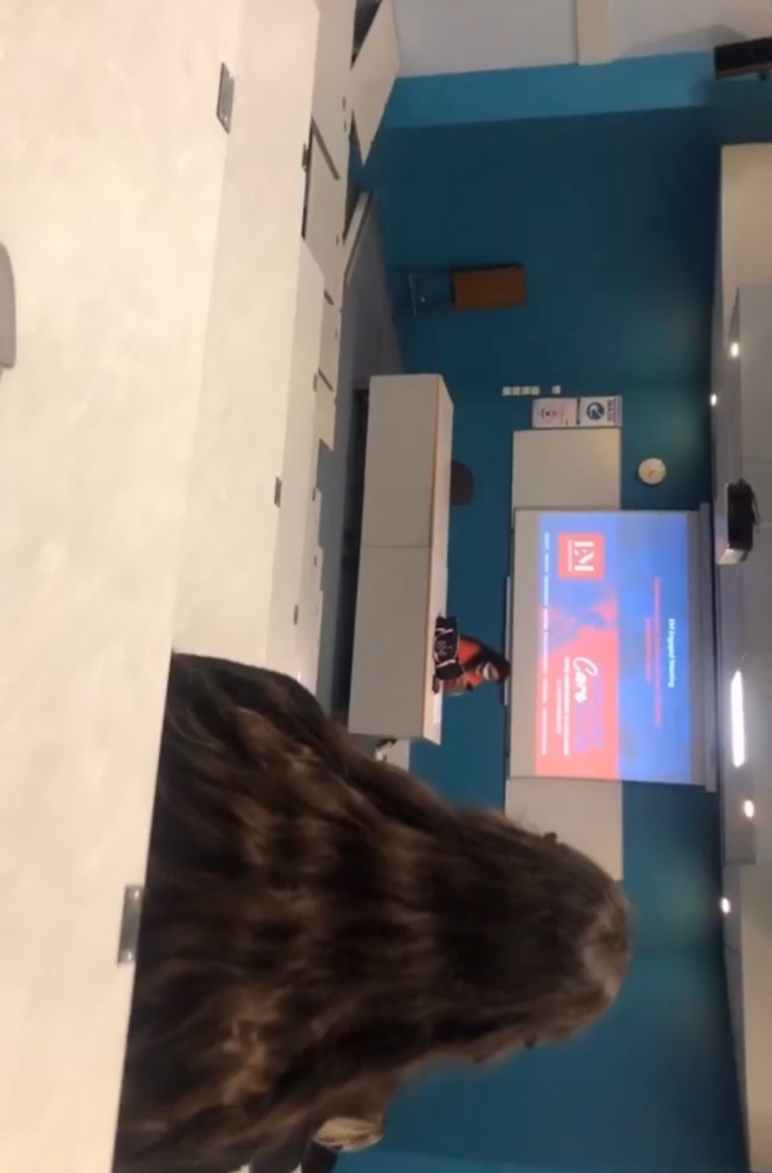 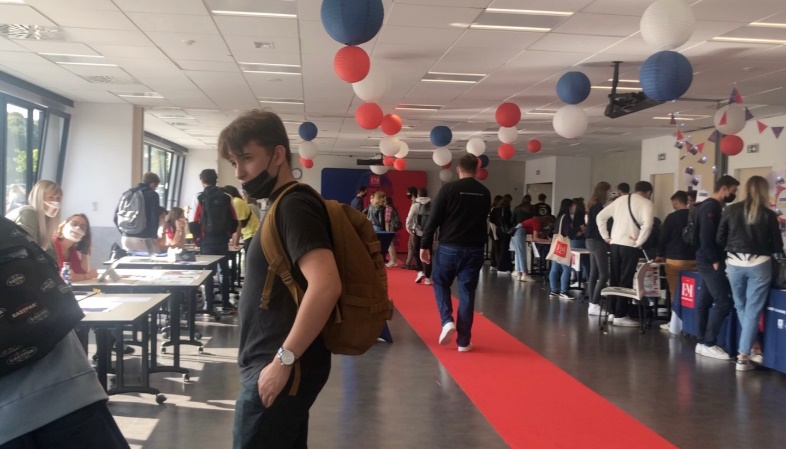 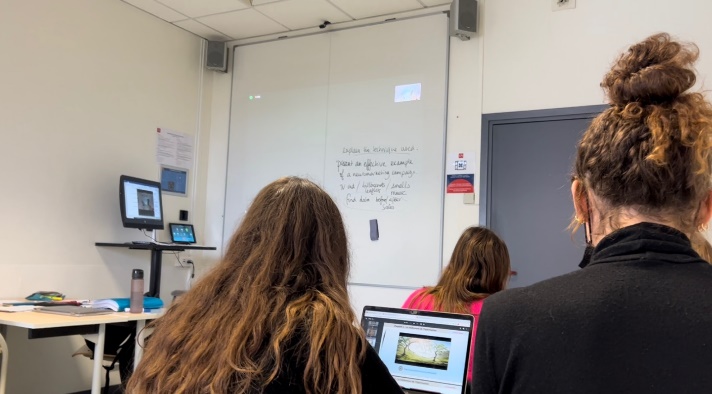 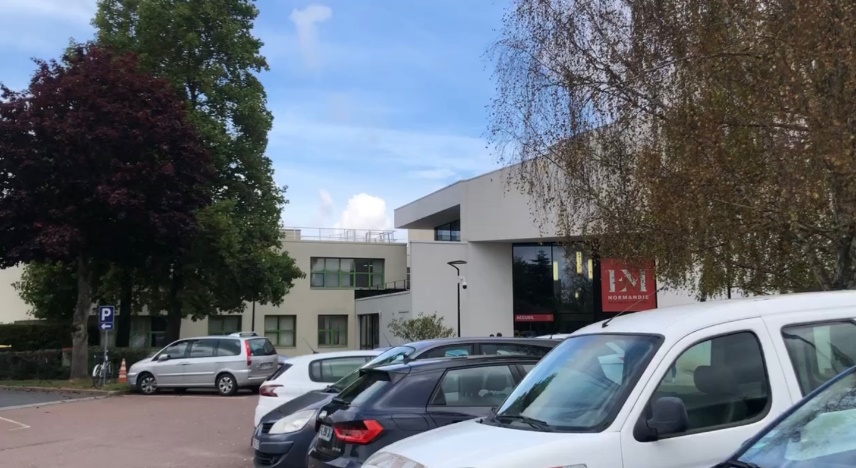 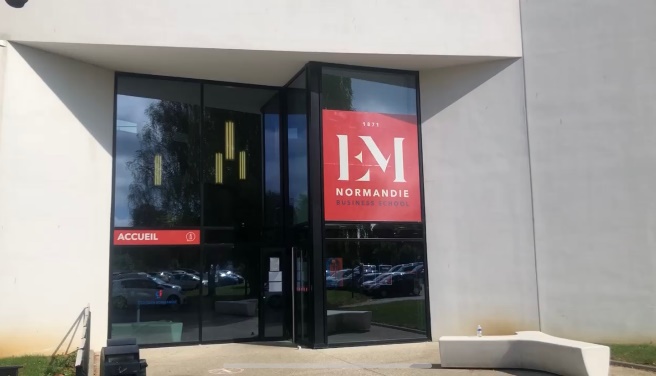 